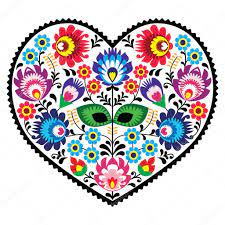 KARTA ZGŁOSZENIAUCZESTNIKA KONKURSU„LUDOWE MELODIE”WykonawcaNazwa reprezentowanego zespołu( grupy) ………………………………………………………………………………………..Kategoria wiekowa………………………………………………………..…….Liczba uczestników………………………………………….…………………Adres placówki zgłaszającej………………………………………………..…………………………………………………………………………………Imię i nazwisko opiekuna, telefon kontaktowy …………………………….……………………………………………………Informacje o utworze:Tytuł utworu……………………………………………………………………Region danego utworu…………………………………………………………….Przybliżony czas występu ………………………………………………………...podpis opiekuna grupyOŚWIADCZENIE(ZGODA NA WYKORZYSTANIE WIZERUNKU DZIECKA)Ja niżej podpisana/podpisany oświadczam, że wyrażam zgodę na udział mojego dziecka:............................................................................................................................... 
(Imię i nazwisko)W MIĘDZYPRZEDSZKOLNYM KONKURSIE LUDOWE MELODIE  oraz na przetwarzanie przez organizatora konkursu, jego danych osobowych w szczególności na publikację  imienia i nazwiska, miejsca zamieszkania, wizerunku oraz nazwy Przedszkola, grupy, którą reprezentuje do celów związanych z organizacją konkursu, zgodnie z zasadami określonymi w rozporządzeniu Parlamentu Europejskiego i Rady (UE) 2016/679 z dnia 27 kwietnia 2016 r. w sprawie ochrony osób fizycznych w związku z przetwarzaniem danych osobowych
 i w sprawie swobodnego przepływu takich danych oraz uchylenia dyrektywy 95/46/WE. Zgodnie z zapisami Ustawy o prawie autorskim i prawach pokrewnych z dnia 4 lutego 1994 roku (Dz. U. z 2006 r., Nr 90, poz. 631 z późn. zm.), wyrażam zgodę na nieodpłatne, utrwalenie, wykorzystanie i powielanie zdjęć́ oraz nagrań video przesłanych w celu uczestnictwa w konkursie organizowanym przez Przedszkole Gminne w Lipce  wyłącznie w celu udziału w konkursie. Oświadczam, że wyrażenie zgody jest równoznaczne z wykorzystaniem zdjęć i nagrań  z wizerunkiem mojego dziecka w mediach społecznościowych internetowych jak i również poprzez ogólnodostępne środki masowego przekazu. Zostałem/am poinformowany/a, że podanie danych jest dobrowolne i przysługuje mi prawo dostępu do treści swoich danych oraz ich poprawienia. Ponadto, oświadczam że: 
1) przyjmuję do wiadomości, że dane osobowe będą przetwarzane wyłącznie na potrzeby realizacji ww. konkursu i na żadnym etapie konkursu nie zostaną przekazane osobom trzecim, 
2) rozumiem, że mam prawo dostępu do treści danych oraz ich poprawiania, 
3) zapoznałam/zapoznałam się z Regulaminem konkursu oraz akceptuję jego zapisy......................................                                     				            ..........................................................Miejscowość́ i data                                                 			        Podpis rodzica/opiekuna prawnego